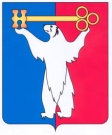 	АДМИНИСТРАЦИЯ ГОРОДА НОРИЛЬСКА КРАСНОЯРСКОГО КРАЯПОСТАНОВЛЕНИЕ                            1 интервал29.06.2015	г.Норильск                                                 № 330О внесении изменений в постановление Администрации города Норильска от 14.12.2009 № 524В связи с уточнением полномочий по управлению и распоряжению земельными участками, расположенными на территории муниципального образования города Норильск, между структурными подразделениями Администрации города Норильска,ПОСТАНОВЛЯЮ:1. Внести в постановление Администрации города Норильска от 14.12.2009    № 524 «О наделении полномочиями» (далее - постановление), следующие изменения:1.1. Абзацы 4 и 5 пункта 1.1 постановления исключить;1.2. В пункте 1.2 постановления слова «Управление архитектуры и градостроительства» заменить словами «Управление по градостроительству и землепользованию»;1.3. Абзац 2 пункта 1.2 постановление изложить в следующей редакции:«- на разработку  местных нормативов градостроительного проектирования и внесения в них изменений;»1.4. Абзацы 8 и 9 пункта 1.2 постановления изложить в следующей редакции:«- на согласование эскизного проекта временного сооружения (проекта временного сооружения), проекта модернизации временного сооружения, изменение его цветового решения;- на согласование колерных бланков внешнего вида фасадов зданий (включая жилые дома) и сооружений, паспортов ограждений зданий (включая жилые дома) и сооружений, паспортов размещения малых архитектурных форм;»;1.5. Пункт 1.2 постановления дополнить 10 абзацем следующего содержания:«- на ведение информационной системы обеспечения градостроительной деятельности муниципального образования город Норильск.»;1.6. В пункте 1.3 постановления слова «Отдел энергетики» заменить словами «Управление жилищно-коммунального хозяйства».2. Настоящее Постановление вступает в силу после его подписания и распространяет свое действие на правоотношения, возникшие с 03.03.2015, за исключением пункта 1.6 Постановления, действие которого распространяется на правоотношения, возникшие с 02.03.2015.  И.о. Руководителя Администрации города Норильска                         И.В. Перетятко